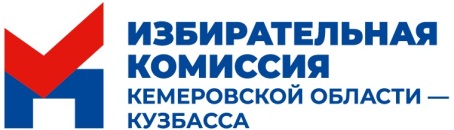 ИЗБИРАТЕЛЬНАЯ КОМИССИЯКЕМЕРОВСКОЙ ОБЛАСТИ – КУЗБАССА   16 февраля 2023 г.								              № 38/246-7г. КемеровоО назначении члена территориальной избирательной комиссии  Беловского муниципального округа Рассмотрев документы Мантуровой И.А. о назначении членом территориальной избирательной комиссии Беловского муниципального округа с правом решающего голоса, в соответствии со статьями 22, 26, 29 Федерального закона от 12 июня 2002 года № 67-ФЗ «Об основных гарантиях избирательных прав и права на участие в референдуме граждан Российской Федерации», статьей 7 Закона Кемеровской области от 7 февраля 2013 года № 1-ОЗ «Об избирательных комиссиях, комиссиях референдума в Кемеровской области – Кузбассе» Избирательная комиссия Кемеровской области – Кузбасса постановляет:1. Назначить членом территориальной избирательной комиссии Беловского муниципального округа с правом решающего голоса Мантурову Ирину Алексеевну, 29 мая 1966 года рождения, образование высшее, директора муниципального казенного учреждения «Комплексный центр социального обслуживания населения Беловского муниципального округа», предложенную для назначения в состав комиссии собранием избирателей по месту жительства.2. Направить настоящее постановление в территориальную избирательную комиссию Беловского муниципального округа.3. Опубликовать настоящее постановление в официальном сетевом издании «Вестник Избирательной комиссии Кемеровской области – Кузбасса» и разместить на официальном сайте комиссии в информационно-телекоммуникационной сети «Интернет».              Председатель     Избирательной комиссииКемеровской области – Кузбасса				             С.А. Демидова                 Секретарь     Избирательной комиссииКемеровской области – Кузбасса 			                       М.Н. ГерасимоваП О С Т А Н О В Л Е Н И Е